Complaints & PALS ServiceTel: 0300 123 2103CONSENT FORM 1 BSWCCG/COMP/I,                                      , hereby give consent for the Complaints & PALS (Patient Advice Liaison Service) team to discuss the nature of my complaint with any appropriate organisation for the purposes of investigation. I understand that in the course of the investigation NHS BANES, Swindon & Wiltshire Clinical Commissioning Group may need to share my complaint and personal information with other agencies for them to provide answers to our questions. I understand that the Complaints & PALS Service records my personal information on a confidential database. Information from the Complaints & PALS Service is used anonymously to help improve services.Print Name:  Print Name:  Print Name:  Print Name:  Address:Address:Address:Address:Tel no:Tel no:Tel no:Tel no:Signature:                                                                                    Date:I would like to be contacted for my feedback about NHS BANES, Swindon & Wiltshire CCG’s complaints process once my complaint has been investigated and closed. (please tick as appropriate)Yes               No 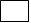 I would like to be contacted for my feedback about NHS BANES, Swindon & Wiltshire CCG’s complaints process once my complaint has been investigated and closed. (please tick as appropriate)Yes               No I would like to be contacted for my feedback about NHS BANES, Swindon & Wiltshire CCG’s complaints process once my complaint has been investigated and closed. (please tick as appropriate)Yes               No I would like to be contacted for my feedback about NHS BANES, Swindon & Wiltshire CCG’s complaints process once my complaint has been investigated and closed. (please tick as appropriate)Yes               No 